Карта заказа шкафа противоаварийнойавтоматики типа ШЭЭ 22ХНазначение/функции устройства, наименование присоединение (группы или РУ) для установки:Выберите  требуемые позиции, или впишите необходимые параметры.Обращаем внимание, что для запуска в производство будут выбраны типовые значения параметров, если в карте заказа имеются незаполненные позиции.* - для заказа нетипового исполнения шкафа или внесения корректировок в типовое исполнение, необходимо заполнить Приложения А, Б данной карты заказа;** - версия ПО терминалов указывается на момент заполнения карты заказа, и может быть изменена на актуальную, при производстве и поставке оборудования.1. Номинальные значения тока и напряжения терминала2. Конфигурация портов связи терминала* - не более одной выбранной позиции3. Синхронизация внутренних часов терминала1 - доступно по умолчанию, точность зависит от сложности и разветвлённости сети;  2 - дополнительно устанавливается конвертер выбранного входного сигнала для преобразования оптического/дифференциального сигнала в синхроимпульс PPS;4. Параметры конструктива шкафа1 - может быть изменен после согласования технических требований;2 - возможность исполнения должна быть предварительно согласована с НПП “ЭКРА”;3 - глубина шкафа указана с учетом выступающих элементов и ручек дверей;* - исполнение с утопленными боковыми стенками шкафа, для встраивания, взамен существующих панелей.5. Выбор комплектации ЗИП* - один комплект запасных блоков - на один объект поставки, базовый состав (нетиповой комплект указывается в дополнительных требованиях п.6)6. Дополнительные требования и оборудование (впишите перечень изменений, которые необходимо внести в схему шкафа или укажите ссылку на документацию):7. Оперативное обозначение на двери (козырьке) шкафа8. Предприятие-изготовитель 9. Контактные данные лица, заполнившего карту заказаСогласовано: Приложение АТаблица А.1 - Функции противоаварийной автоматики для нетипового исполнения шкафаПриложение БТаблица Б.1 – Аналоговые входы переменного тока терминала №_Таблица Б.2 – Аналоговые входы переменного напряжения терминала №_Таблица Б.3 – Аналоговые входы постоянного тока терминала №_ (заполняется при необходимости)Таблица Б.4 - Дискретные входы терминала №_* - общее количество переключателей на двери в шкафах ШЭЭ 221 и ШЭЭ 222 – не более 32 шт, в шкафах ШЭЭ 223 и ШЭЭ 224 – не более 48 шт;Таблица Б.5 - Дискретные выходы терминала №_* - общее количество переключателей на двери в шкафах ШЭЭ 221 и ШЭЭ 222 – не более 32 шт., в шкафах ШЭЭ 223 и ШЭЭ 224 – не более 48 шт.ОбъектОбъектОбъект(организация, ведомственная принадлежность)Заказываемый тип шкафа*Заказываемый тип шкафа*Заказываемый тип шкафа*Заказываемый тип шкафа*Кол-воШЭЭ22_0___версия ПО терминалов _____________**Номинальное напряжение оперативного тока:=110 В=220 В____Номинальное напряжение дискретных входов:=110 В=220 В____Номинальный ток аналоговых входов(программное переключение):1 А5 АотсутствуетИнтерфейсТип и кол-во портовТип и кол-во портовРезервирование*Резервирование*Резервирование*Резервирование*Ethernet1 электрический 100Base-TX (RJ-45)Без резервирования (типовое исполнение)Без резервирования (типовое исполнение)Без резервирования (типовое исполнение)Без резервирования (типовое исполнение)Ethernet2 электрических 100Base-TX (RJ-45)С контролем исправности каналов связиPRPEthernet2 оптических 100Base-FX (LC)**С контролем исправности каналов связиPRPRS-485Не требуется (типовое исполнение)----RS-4852 электрических----Программная синхронизация внутренних часов терминала с точностью до 500 мс1Программная синхронизация внутренних часов терминала с точностью до 500 мс1Доступны протоколы: SNTP, Modbus RTU / TCP/IP, МЭК 60870-5-103, МЭК 60870-5-104Доступны протоколы: SNTP, Modbus RTU / TCP/IP, МЭК 60870-5-103, МЭК 60870-5-104Доступны протоколы: SNTP, Modbus RTU / TCP/IP, МЭК 60870-5-103, МЭК 60870-5-104Программная и аппаратная синхронизация внутренних часов терминала  с точностью 1 мсПрограммная и аппаратная синхронизация внутренних часов терминала  с точностью 1 мсПрограммная и аппаратная синхронизация внутренних часов терминала  с точностью 1 мсОтсутствует (типовое исполнение)Отсутствует (типовое исполнение)Синхроимпульс уровня 24/110/220 ВPPS2Дифференциальная линия связи (витая пара)PPS2Волоконно-оптическая линия связиPPS2PTPv2 согласно стандарту IEEE 1588 по сети EthernetPTPv2 согласно стандарту IEEE 1588 по сети Ethernet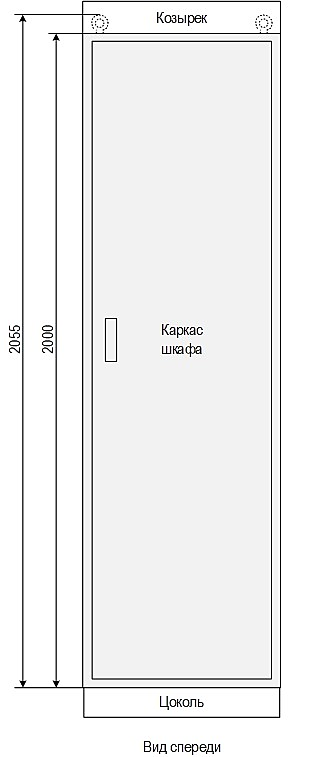 Тип шкафа1Тип шкафа1Кол-во терминалов в шкафуКол-во терминалов в шкафуГабариты шкафаШхГхВ, ммГабариты шкафаШхГхВ, ммГабариты шкафаШхГхВ, ммГабариты шкафаШхГхВ, ммГабариты шкафаШхГхВ, ммТип шкафа1Тип шкафа1Кол-во терминалов в шкафуКол-во терминалов в шкафуТиповойТиповойУтопленные стенки*ШЭЭ 22111608х660х2000608х660х2000608х660х2000600х660х2000600х660х2000ШЭЭ 222222608х660х2000608х660х2000608х660х2000600х660х2000600х660х2000ШЭЭ 22311808х660х2000808х660х2000808х660х2000800х660х2000800х660х2000ШЭЭ 22422808х660х2000808х660х2000808х660х2000800х660х2000800х660х2000ШЭЭ 229233808х660х2000808х660х2000808х660х2000800х660х2000800х660х2000ШЭЭ 2251 или 21 или 21208х660х20001208х660х20001208х660х20001200х660х20001200х660х2000ШЭЭ 229331208х660х20001208х660х20001208х660х20001200х660х20001200х660х2000Высота козырькаВысота козырьканет100200200Способ обслуживанияСпособ обслуживанияДвухсторонний(типовое исполнение)Двухсторонний(типовое исполнение)Двухсторонний(типовое исполнение)Односторонний2Односторонний2Подвод кабеляПодвод кабеляСнизу(типовое исполнение)Снизу(типовое исполнение)Снизу(типовое исполнение)СверхуСверхуВысота цоколя, ммВысота цоколя, мм100200 (типовое исполнение)200 (типовое исполнение)200 (типовое исполнение)200 (типовое исполнение)Параметры типового конструктива ШМЭ (производства НПП «ЭКРА»):- передняя дверь – металлическая с обзорным окном;- задняя дверь - распашная для шкафа шириной 800 (808) мм, одинарная – для шкафа шириной 600 (608) мм.;- климатическое исполнение УХЛ4 (УХЛ3.1 для АЭС);- группа механической прочности М40;- пылевлагозащита корпуса IP51;- блоки испытательные типовые- цвет шкафа и козырька RAL 7035, цоколя RAL 7022Параметры типового конструктива ШМЭ (производства НПП «ЭКРА»):- передняя дверь – металлическая с обзорным окном;- задняя дверь - распашная для шкафа шириной 800 (808) мм, одинарная – для шкафа шириной 600 (608) мм.;- климатическое исполнение УХЛ4 (УХЛ3.1 для АЭС);- группа механической прочности М40;- пылевлагозащита корпуса IP51;- блоки испытательные типовые- цвет шкафа и козырька RAL 7035, цоколя RAL 7022Параметры типового конструктива ШМЭ (производства НПП «ЭКРА»):- передняя дверь – металлическая с обзорным окном;- задняя дверь - распашная для шкафа шириной 800 (808) мм, одинарная – для шкафа шириной 600 (608) мм.;- климатическое исполнение УХЛ4 (УХЛ3.1 для АЭС);- группа механической прочности М40;- пылевлагозащита корпуса IP51;- блоки испытательные типовые- цвет шкафа и козырька RAL 7035, цоколя RAL 7022Параметры типового конструктива ШМЭ (производства НПП «ЭКРА»):- передняя дверь – металлическая с обзорным окном;- задняя дверь - распашная для шкафа шириной 800 (808) мм, одинарная – для шкафа шириной 600 (608) мм.;- климатическое исполнение УХЛ4 (УХЛ3.1 для АЭС);- группа механической прочности М40;- пылевлагозащита корпуса IP51;- блоки испытательные типовые- цвет шкафа и козырька RAL 7035, цоколя RAL 7022Параметры типового конструктива ШМЭ (производства НПП «ЭКРА»):- передняя дверь – металлическая с обзорным окном;- задняя дверь - распашная для шкафа шириной 800 (808) мм, одинарная – для шкафа шириной 600 (608) мм.;- климатическое исполнение УХЛ4 (УХЛ3.1 для АЭС);- группа механической прочности М40;- пылевлагозащита корпуса IP51;- блоки испытательные типовые- цвет шкафа и козырька RAL 7035, цоколя RAL 7022Параметры типового конструктива ШМЭ (производства НПП «ЭКРА»):- передняя дверь – металлическая с обзорным окном;- задняя дверь - распашная для шкафа шириной 800 (808) мм, одинарная – для шкафа шириной 600 (608) мм.;- климатическое исполнение УХЛ4 (УХЛ3.1 для АЭС);- группа механической прочности М40;- пылевлагозащита корпуса IP51;- блоки испытательные типовые- цвет шкафа и козырька RAL 7035, цоколя RAL 7022Параметры типового конструктива ШМЭ (производства НПП «ЭКРА»):- передняя дверь – металлическая с обзорным окном;- задняя дверь - распашная для шкафа шириной 800 (808) мм, одинарная – для шкафа шириной 600 (608) мм.;- климатическое исполнение УХЛ4 (УХЛ3.1 для АЭС);- группа механической прочности М40;- пылевлагозащита корпуса IP51;- блоки испытательные типовые- цвет шкафа и козырька RAL 7035, цоколя RAL 7022Параметры типового конструктива ШМЭ (производства НПП «ЭКРА»):- передняя дверь – металлическая с обзорным окном;- задняя дверь - распашная для шкафа шириной 800 (808) мм, одинарная – для шкафа шириной 600 (608) мм.;- климатическое исполнение УХЛ4 (УХЛ3.1 для АЭС);- группа механической прочности М40;- пылевлагозащита корпуса IP51;- блоки испытательные типовые- цвет шкафа и козырька RAL 7035, цоколя RAL 7022Параметры типового конструктива ШМЭ (производства НПП «ЭКРА»):- передняя дверь – металлическая с обзорным окном;- задняя дверь - распашная для шкафа шириной 800 (808) мм, одинарная – для шкафа шириной 600 (608) мм.;- климатическое исполнение УХЛ4 (УХЛ3.1 для АЭС);- группа механической прочности М40;- пылевлагозащита корпуса IP51;- блоки испытательные типовые- цвет шкафа и козырька RAL 7035, цоколя RAL 7022Дополнительные требования к конструктиву шкафа (вентиляция, обогрев, нетиповые габариты и т.д.):Дополнительные требования к конструктиву шкафа (вентиляция, обогрев, нетиповые габариты и т.д.):Дополнительные требования к конструктиву шкафа (вентиляция, обогрев, нетиповые габариты и т.д.):Дополнительные требования к конструктиву шкафа (вентиляция, обогрев, нетиповые габариты и т.д.):Дополнительные требования к конструктиву шкафа (вентиляция, обогрев, нетиповые габариты и т.д.):Дополнительные требования к конструктиву шкафа (вентиляция, обогрев, нетиповые габариты и т.д.):Дополнительные требования к конструктиву шкафа (вентиляция, обогрев, нетиповые габариты и т.д.):Дополнительные требования к конструктиву шкафа (вентиляция, обогрев, нетиповые габариты и т.д.):Дополнительные требования к конструктиву шкафа (вентиляция, обогрев, нетиповые габариты и т.д.):Дополнительные требования к конструктиву шкафа (вентиляция, обогрев, нетиповые габариты и т.д.):Отсутствует (типовое исполнение)Типовой комплект запасных блоков для терминала*ТерминалПозиция установки(по плану размещения)Диспетчерское наименованиеКод KKS** - универсальная система классификации и кодирования оборудования* - универсальная система классификации и кодирования оборудования* - универсальная система классификации и кодирования оборудованияООО НПП “ЭКРА”, Россия, 428020, Чувашская Республика, г. Чебоксары, пр. И. Яковлева, д. 3, помещение 541Организацияe-mail, телефон(Ф.И.О.)(Дата)(Подпись)ОрганизацияРуководитель(Ф.И.О.)(Дата)(Подпись)Функции локальной противоаварийной автоматики:Функции локальной противоаварийной автоматики:Функции локальной противоаварийной автоматики:Функции локальной противоаварийной автоматики:АЛАРАЛАРАвтоматика ликвидации асинхронного режимаАОДСАОДСАвтоматика опережающего деления сети (сетевая автоматика)АОПН(+УРОВ АОПН)АОПН(+УРОВ АОПН)Автоматика ограничения повышения напряжения + УРОВАОПОАОПОАвтоматика ограничения перегруза оборудования (классическая)АОПО(t)АОПО(t)Автоматика ограничения перегруза оборудования с контролем температуры окружающей средыАОПЧАОПЧАвтоматика ограничения повышения частотыАОСН (+АПВн)АОСН (+АПВн)Автоматика ограничения снижения напряжения + АПВнАОСЧАОСЧАвтоматика ограничения снижения частоты в составе:АЧВРАвтоматический частотный ввод резерваАЧР (+чАПВ)Автоматическая частотная разгрузка + чАПВДАРДополнительная автоматическая разгрузкаЧДАЧастотно-делительная автоматика с разбивкой ступеней частоты по очередям (и включением ступеней по напряжению)АРПМАРПМАвтоматика разгрузки при перегрузке по мощностиАУЛР (+АОСН)АУЛР (+АОСН)Автоматика управления линейным шунтирующим реактором + АОСНАУШР (+АОСН)АУШР (+АОСН)Автоматика управления шинным шунтирующим реактором + АОСНАФТКЗАФТКЗАвтоматика фиксации тяжести коротких замыканий (близких и затяжных)САОНСАОНСпециальная автоматика отключения нагрузкиФОП (+ФВП)ФОП (+ФВП)Фиксация отключения (и включения) присоединенияФОЛФиксация отключения (и включения) линииФОТФиксация отключения (и включения) трансформатораФОАТФиксация отключения (и включения) автотрансформатораФОГФиксация отключения (и включения) генератораФОБФиксация отключения (и включения) блока генератор-трансформаторФОДПФОДПФиксация отключения (и включения) двух присоединений:ФОДЛФиксация отключения (и включения) двух линииФОДТФиксация отключения (и включения) двух трансформаторовФОСШФОСШФиксация отключения (и включения) систем сборных шинФСМФСМФиксация отключения присоединения по сбросу мощностиФункции управления энергорайоном и энергоузлом:Функции управления энергорайоном и энергоузлом:Функции управления энергорайоном и энергоузлом:Функции управления энергорайоном и энергоузлом:ЧДА-ЭЧДА-ЭЧастотно-делительная автоматика с выделением энергорайона и балансировкой по активной мощности, электротехническая частьЛАПНУ / АДВ, в т.ч. функции в составе:ЛАПНУ / АДВ, в т.ч. функции в составе:ЛАПНУ / АДВ, в т.ч. функции в составе:КПРКонтроль предшествующего режимаАРОГАвтоматика разгрузки при отключении генератора/блока Г-ТАРОДЛАвтоматика разгрузки при отключении двух линийАРОДТАвтоматика разгрузки при отключении двух трансформаторовАРОЛАвтоматика разгрузки при отключении линииАРОТАвтоматика разгрузки при отключении трансформатораАРОШАвтоматика разгрузки при отключении шинАРПМАвтоматика разгрузки при перегрузке по мощности№Наименование цепиНоминалпервичный, АНоминалвторичный, А…№Наименование цепиНоминалпервичный, кВНоминалвторичный, В…№Наименование цепиПримечаниеПримечание…№Диспетчерское наименование сигналаПереключатель(SA)*…№Диспетчерское наименование сигналаКол-во контактовПереключатель (SA)*…